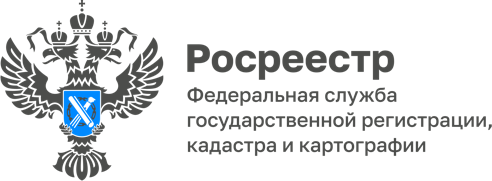 20.06.2022Управление Росреестра по Томской области информирует правообладателей объектов недвижимости и кадастровых инженеров19 июня 2022 года вступили в силу новая форма и требования к подготовке межевого плана (приказ Росреестра от 14.12.2021 № П/0592 «Об утверждении формы и состава сведений межевого плана, требований к его подготовке»). Приказ Минэкономразвития России от 08.12.2015 № 921 утратил силу.В течение девяти месяцев с даты вступления в силу приказа Росреестра от 14.12.2021 № П/0592 для осуществления государственного кадастрового учета недвижимого имущества и (или) государственной регистрации прав на недвижимое имущество могут быть представлены межевые планы, подготовленные и подписанные усиленной квалифицированной электронной подписью кадастрового инженера, в соответствии с формой и требованиями к подготовке межевого плана, действовавшими до вступления в силу указанного приказа. Начальник отдела регистрации земельных участков                                                                        Управления Росреестра по Томской областиАнастасия Юркевич